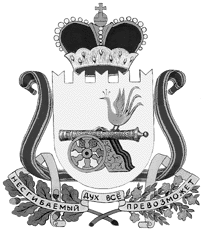 СОВЕТ ДЕПУТАТОВ ТУМАНОВСКОГО СЕЛЬСКОГО ПОСЕЛЕНИЯВЯЗЕМСКОГО РАЙОНА СМОЛЕНСКОЙ ОБЛАСТИРЕШЕНИЕот 09.02.2017         № 6                                                                                   На основании п.22 ст.7 Устава Тумановского сельского поселения Вяземского района Смоленской области, заявления Комаровой Веры Николаевны, Совет депутатов Тумановского сельского поселения Вяземского района Смоленской области третьего созываРЕШИЛ:    1.  Внести в решение Совета депутатов Тумановского сельского поселения Вяземского района Смоленской области от 29.01.2016 №3 « Об утверждении нумерации объектов недвижимости на территории Администрации Тумановского сельского поселения Вяземского района Смоленской области изменения и дополнения согласно приложению.     2.  Обнародовать данное решение путем размещения на информационном стенде Администрации Тумановского сельского поселения Вяземского района Смоленской области.Глава муниципального образованияТумановского сельского поселенияВяземского района Смоленской области                                      М.Г.Гущина                                                                    Приложение                                                                    к решению Совета депутатов                                                                            Тумановского сельского поселения                                                                                                                                      Вяземского района                                                                    Смоленской области                                              от 09.02.2017 №6   1. На основании заявления Комаровой Веры Николаевны, присвоить адрес земельному участку с кадастровым номером 67:02:0780101:19, расположенному по адресу: Смоленская область, Вяземский район, Тумановское сельское поселение, деревня Егорье, улица Центральная, дом №2Б.О внесении изменений и дополнений в решение Совета депутатов Тумановского сельского поселения Вяземского района Смоленской области  от 29.01.2016г.№3 « Об утверждении нумерации объектов недвижимости на территории Тумановского сельского поселения Вяземского района Смоленской области»